СХЕМАдвижения транспортных средств по муниципальному маршруту регулярных перевозок№3 «3-й микрорайон - Энергосбыт»с 16.05.2022 по 01.07.2022	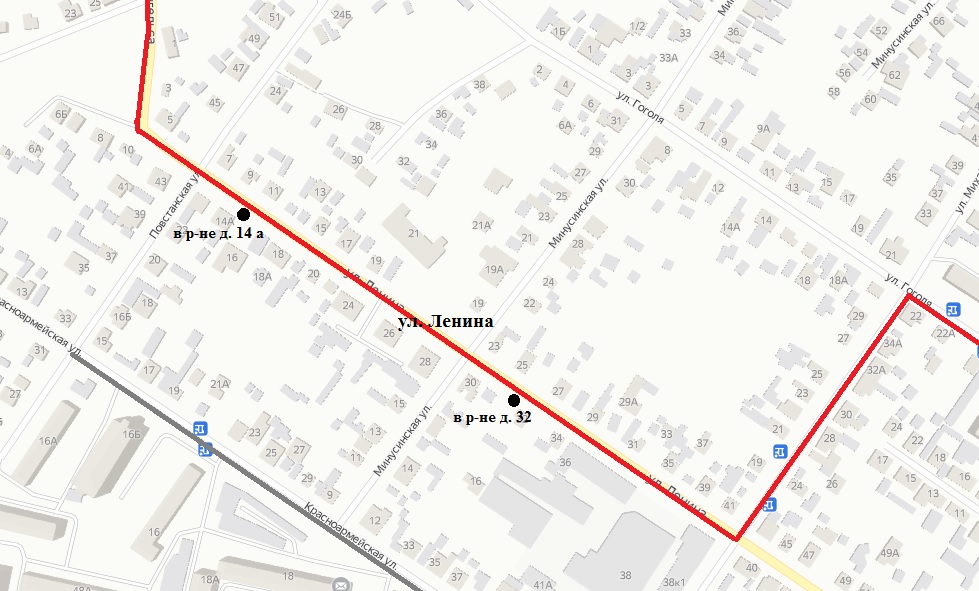    (далее по ранее утвержденной схеме)